Технические данные для подбора карданного валаПрим. Просьба указать известные данные, если что-то не известно, строку оставить незаполненной, но чем больше заполнено данных, тем лучше поиск и подбор искомого карданного валаНомер карданного вала (если известно. Обычно указан на бирке вала) ______________________В какой технике применяется ____________________________________________________________Длина карданного вала (Lmin), ммВариант «А»: в минимальном состоянии (демонтирован и полностью сжат) _______________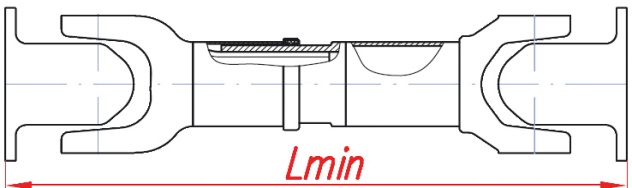 Вариант «Б»: в статическом состоянии (установленный на машине) ______________________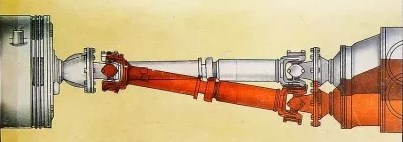 Параметры присоединения фланцевТип фланца: «еврофланец» (со шлицами), круглый, квадратный (нужное отметить)Диаметр по центрам крепёжных отверстий (D), мм _______Количество и диаметр самих отверстий (d) , мм_______ Тип стыковки карданного фланца с ответным фланцем: «буртик» или «канавка» (нужное отметить)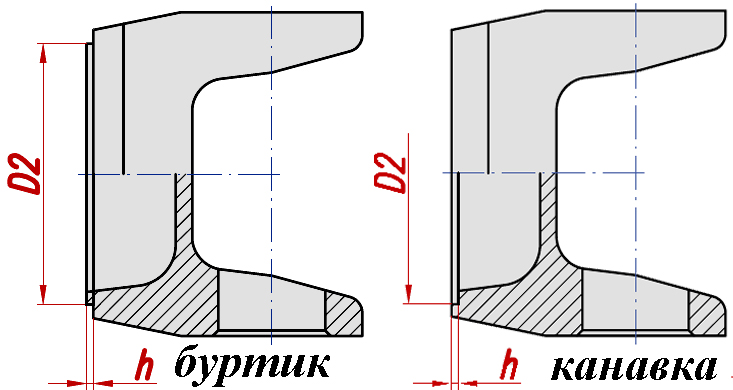 Диаметр буртика или канавки (D2), мм ___________________Высота буртика или глубина канавки (h), мм ______________Параметры крестовинытип крепления крестовин: «крышками и болтами», «стопорами снаружи», «стопорами внутри» (нужное отметить)Внешний диаметр подшипника крестовины (D), мм __________Высота крестовины в сборе с подшипниками (H), мм __________Заполненные данные просьба прислать по электронной почте kardbel2@mail.ru либо сообщить по телефонам:
   - в Москве: (495) 225-27-40, 660-15-58, 225-27-28,
   - в Набережных Челнах: (8552) 53-70-01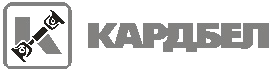 (495) 225-27-40, 660-15-58(8552) 53-70-01e-mail: kardbel2@mail.ruДата составления ________________________Организация / ФИО ______________________
________________________________________Контактный телефон _____________________e-mail __________________________________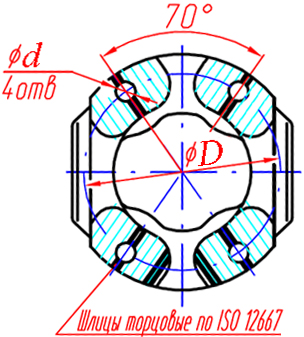 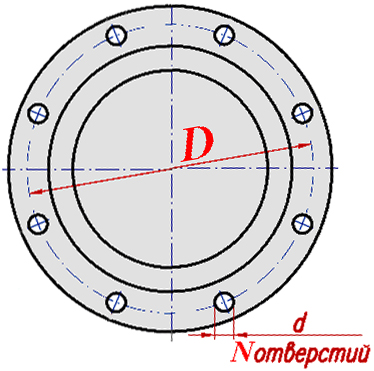 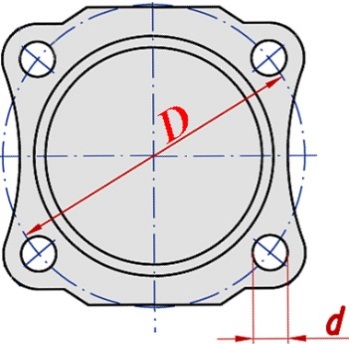 «еврофланец» ___круглый ___квадратный ___буртик ______канавка _____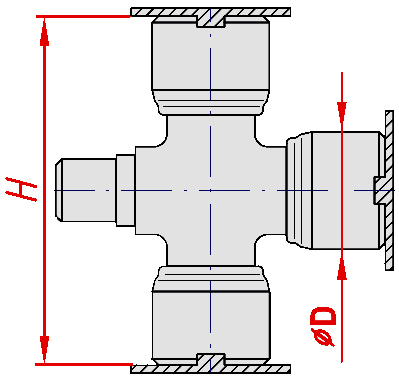 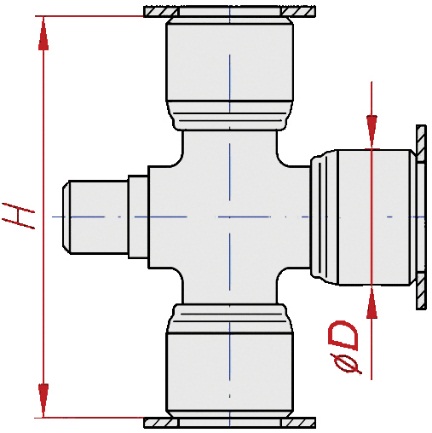 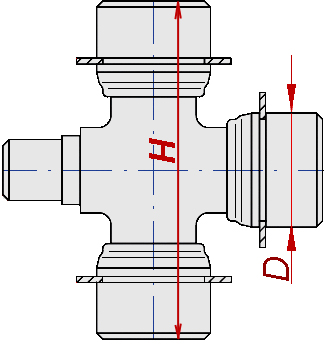 крышками и болтами ___стопорами снаружи ___стопорами внутри ___